Развивающие игры и упражнения для социального развития детей первого года жизни «Автогонки»Осваиваемые навыки: крупная моторика, воображение и игра, навыки общенияОтрежьте от коробки верх и дно, не трогая боковые стороны.Красками или фломастерами нарисуйте на коробке детали машины – двери, фары, радиатор, колеса и т.д. Если хотите, можете нарисовать спереди рожицу. Позвольте ребенку помочь вам.Вырежьте отверстия по обеим сторонам коробки, чтобы ребенок мог просунуть в них руки и держаться. Предложите ребенку залезть в машинку и побегать по комнате, изображая водителя.  «Пять пальчиков»Осваиваемые навыки: контроль тонкой моторики, навыки общения.С помощью нетоксичных фломастеров нарисуйте у ребенка на пальчиках маленькие рожицы – папу, маму, сестренку, братика и малыша. Вместо разных героев можете изобразить разные выражения лиц – счастливое, грустное, сонное и удивленное. Нарисуйте такие же лица на ваших пальцах. Сядьте лицом друг к другу, чтобы видеть кончики пальцев.Спойте песенку, шевеля соответствующими пальцами пальцами. Помогите ребенку сделать то же самое.Пять пальчиковОдин пальчик (поднимите указательный палец) говорит: «Привет! (согните палец, словно в поклоне),«Где мой дружок? (повертите пальцем)Дай мне ответ! (поднимите следующий палец)Два пальчика (поднимите два пальца) говорят:  «Привет!» (согните их)Где наш дружок? (покрутите пальцами)Дай нам ответ! (поднимите следующий палец)(Повторяйте со всеми пятью пальцами)«Веселые качели»Осваиваемые навыки: равновесие, развитие доверия, социальное взаимодействие.Положите себе на бедро небольшое полотенце, чтобы ребенку было мягче.Посадите малыша на бедро лицом к себе.Держите малыша за руки, потом переместите свои руки ближе к пальчикам, чтобы придерживать ребенка совсем легонько.Помогая ребенку поддерживать равновесие, осторожно двигайте ногой.Попробуйте отпустить одну руку, потом другую, но будьте наготове, чтобы при необходимости подхватить малыша.Поверните ребенка спиной к себе и повторите игру.Варианты игры. Вытяните руку, положив ступню на стул, и усадите ребенка на голень, а не на бедро.Безопасность.  Всегда будьте готовы подхватить малыша, если он потеряет равновесие.«Лицо на руке»Осваиваемые навыки: способность фокусировать зрение, распознавание лиц, социальное взаимодействие.Отрежьте пальцы от вязаной перчатки.Фломастерами нарисуйте на перчатке лицо. Глаза и рот сделайте крупными, яркими и разноцветными. Наденьте перчатку на руку.Держа ребенка на коленях, поверните лицо, изображенное на перчатке к нему. Теперь пошевелите пальцами и медленно двигайте руку с нарисованным лицом, чтобы ребенок испытал радость от общения со своим новым «другом», который будет помогать вам петь песенки, рассказывать сказки или просто болтать с малышом.  Осваиваемые навыки: предвосхищение событий, причина и следствие, когнитивные,  мыслительные навыки, выражение эмоций, постоянство предметов, социальное взаимодействие.Держите ребенка на коленях лицом к себе.Разговаривайте с ребенком, улыбайтесь или стройте рожицы, чтобы привлечь его внимание.Когда ребенок смотрит на вас, закройте свою голову и лицо платком, чтобы он вас не видел.Через несколько секунд уберите платок и, широко, улыбаясь, скажите: «Ку-ку!»Повторите несколько раз.За дополнительной консультацией обращаться по адресу:г. Курган, проспект Конституции, 68, корпус 1а, тел. 44-94-91Центр ранней комплексной помощиНаш сайт: www.centr45.ru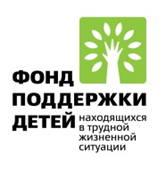 Департамент образования и науки Курганской областиГосударственное бюджетное учреждение «Центр помощи детям»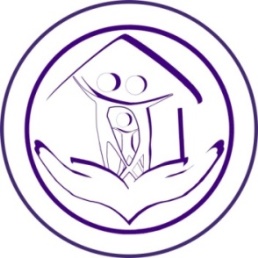 Путеводитель развития Линия социального развития (игры от 0 – 1 года)Автор составитель: педагог-психолог Кривоногова Л.С.г. Курган 2019Развивающие игры и упражнения для социального развития детей второго года жизни «Разговор с рукой»Осваиваемые навыки:  мелкая моторика, развитие речи, социальное взаимодействие.Яркими фломастерами разрисуйте пару детских и пару взрослых носков, превратив их в чудовищ, зверей или персонажей детской передачи. На пятке нарисуйте рот, в области пальце сделайте нос, а над ним – глаза.Чтобы ваши герои выглядели более реальными и объемными , пришейте или приклейте пластмассовые глаза ,язык из войлока, волосы из пряжи и прочие детали.Посадите ребенка в сиденье или на пол.Наденьте детские носочки ему на руки, а взрослые – себе.Пусть ваши герои побеседуют друг с другом на разные интересные темы – простыми предложениями, с помощью новых для ребенка слов. «Танцующий малыш»Осваиваемые навыки: координация и равновесие, слуховые навыки, развитие моторики, социальное взаимодействие.Сделайте подборку танцевальной музыки разных жанров – детские песенки, бальные танцы, рок-н-ролл, хип-хоп, мелодии из телепередач.Принесите ребенка в центр комнаты и включите музыку. Дайте ему танцевать под музыку, как ему захочется.Поменяйте музыку и посмотрите, как изменятся движения ребенка под новую мелодию.После нескольких минут танцев сыграйте в игру. Объясните ребенку, что, когда вы выключаете музыку, все должны замереть на месте. Затем включите музыку и танцуйте вместе. Периодически выключайте музыку       «Веселые наклейки»Что понадобится: 20-30 наклеек, бумага и карандаш.Осваиваемые навыки: осознание собственного тела, мелкая моторика, постоянство объектов, социальное взаимодействие.               Что нужно делать:Купите разнообразные наклейки, интересные для ребенка.Составьте список всех наклеек, чтобы вы могли их идентифицировать.Нарисуйте на большом листе бумаги два силуэта: вид тела ребенка спереди и сзади.Поставьте ребенка в центре комнаты и налепите ему на кожу наклейки – некоторые в незаметных местах, некоторые на виду.Прочитайте название одной из наклеек из списка.Пусть малыш найдет эту наклейку, спрятанную где-то на его теле.Когда он найдет наклейку, дайте ему снять ее и приклеить на нужное место на нарисованном на бумаге силуэте.Продолжайте, пока все наклейки не переместятся с ребенка на рисунок.Варианты игры: Наклейте стикеры на себя и дайте ребенку найти их все.«Пузырьки»Осваиваемые навыки: причина и следствие, исследование, мелкая и крупная моторика, социальное взаимодействие.Посадите ребенка в центр большой комнаты, где у него будет свобода движений.Начните выдувать пузыри рядом с ребенком. (Если хотите, можете сделать приспособление для выдувания самостоятельно из проволоки, свернув ее конец в небольшое колечко, оставив прямую часть для того, чтобы держаться за нее.)Покажите малышу, как ловить пузыри и заставлять их лопаться, предложите ему заняться тем же.«Мячики из носков»Осваиваемые навыки: координация глаз/рука, мелкая и крупная моторика, навыки общения.Подберите несколько пар чистых носков и скатайте их в плотные шарики.Поставьте в середине комнаты большое ведро.Положите мячики в ведро.Посадите малыша в полуметре от ведра, а сами сядьте рядом с ведром. Катите мячики к ребенку, чтобы он мог ловить их.Когда в ведре не останется мячиков, предложите ребенку встать и научите его, как кидать мячики в ведро. Если он прицелился не слишком точно, предложите ему подойти поближе и покажите, как ронять мячики в ведро. Хвалите его при каждом удачном броске.За дополнительной консультацией обращаться по адресу:г. Курган, проспект Конституции, 68, корпус 1а, тел. 44-94-91Центр ранней комплексной помощиНаш сайт: www.centr45.ru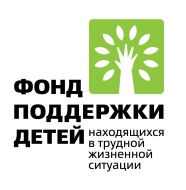 Департамент образования и науки Курганской областиГосударственное бюджетное учреждение«Центр помощи детям»Путеводитель развитияЛиния социального развития (игры от 1 – 2 лет)Автор составитель: педагог-психолог Кривоногова Л.С.г. Курган 2019Развивающие игры и упражнения для социального развития детей третьего года жизни «Мама, можно?»Осваиваемые навыки: крупная моторика, развитие речи, слуховые навыки, социальное взаимодействие.Положите вдоль одной стороны игрового пространства веревку или ленту, а в нескольких метрах от нее – другую, которая будет обозначать финишную черту.Поставьте ребенка перед одной из линий и скажите, чтобы он ждал ваших указаний.Встаньте за финишной чертой.Объясните ребенку правила игры. Он должен спрашивать у вас разрешения, прежде чем выполнить команду. Дайте ребенку команду, например: «(Имя), ты можешь сделать три шага».Подождите, пока он не спросит: «Мама, можно?» Если он спросит, вы можете сказать: «Да, можно» или «Нет, нельзя». Если вы разрешили выполнить команду, подождите, пока ребенок сделает три шага, а затем дайте другую.Если он забудет спросить: «Мама, можно?» - то он должен отойти обратно на линию и начать сначала.Когда он наконец пересечет финишную черту, дайте ему побыть мамой. «Ходим - ходим мы по кругу»Осваиваемые навыки: осознание собственного тела, крупная моторика, развитие речи и словарный запас, слушание и следование инструкциям, социальное взаимодействие.Оденьте себя и ребенка в удобную одежду.Встаньте в центре свободной игровой зоны.Пойте песенку и следуйте данным  в ней инструкциям.Ходим-ходим мы по кругуХодим-ходим мы по кругу. Раз!Ходим-ходим мы по кругу. Два!Закружилась голова. Раз!Закружилась голова. Два!Куча мала! Куча мала! (падайте на пол)(в следующих куплетах заменяйте слова «Закружилась голова» на «Хлопаем в ладоши!», «Топаем ногами», «Говорим «привет»!», «Мы танцуем джигу!», «Трясем головами!», «Кружимся!» и т.д.)«Веселый мешок»Осваиваемые навыки: Положите в пакет три подходящих друг к другу предмета, как предложено выше.Сделайте то же самое с тремя другими пакетами.Посадите ребенка на пол и достаньте первый пакет.Откройте пакет и дайте ребенку вытащить один из предметов, не глядя на другие.Вначале попросите его назвать предмет, а затем спросите, что еще, по его мнению, может быть внутри.Если он правильно отгадает один из предметов, достаньте и покажите его ребенку.Потом попросите его угадать, что еще осталось в пакете.Если ребенку трудно угадать последний предмет, покажите ему, как относятся друг к другу первые два слова. Когда ребенок угадает все три предмета из пакета, спросите у него, что у них общего.Повторите со всеми пакетами.«Что звучит одинаково?»Осваиваемые навыки: различия, слуховые навыки, социальное взаимодействие.Положите наполнители в емкости, образуя пары – например, два контейнера с рисом, два с фасолью и т.д.Если емкости прозрачные, оберните их фольгой.Поставьте емкости на стол или на пол и сядьте рядом с ребенком.Возьмите одну из емкостей и потрясите ее.Пусть ребенок возьмет другую и тоже потрясет ее.Спросите у него, одинаковый звук или разный.Продолжайте трясти контейнеры, пока ребенок не найдет тот, что звучит так же, как ваш.Продолжайте игру, пока не подберете все пары, а потом покажите ребенку, что внутри.За дополнительной консультацией обращаться по адресу:г. Курган, проспект Конституции, 68, корпус 1а, тел. 44-94-91Центр ранней комплексной помощиНаш сайт: www.centr45.ruДепартамент образования и науки Курганской областиГосударственное бюджетное учреждение «Центр помощи детям»Путеводитель развития Линия социального развития (игры от 2 – 3 лет)Автор составитель: педагог-психолог Кривоногова Л.С.г. Курган 2019